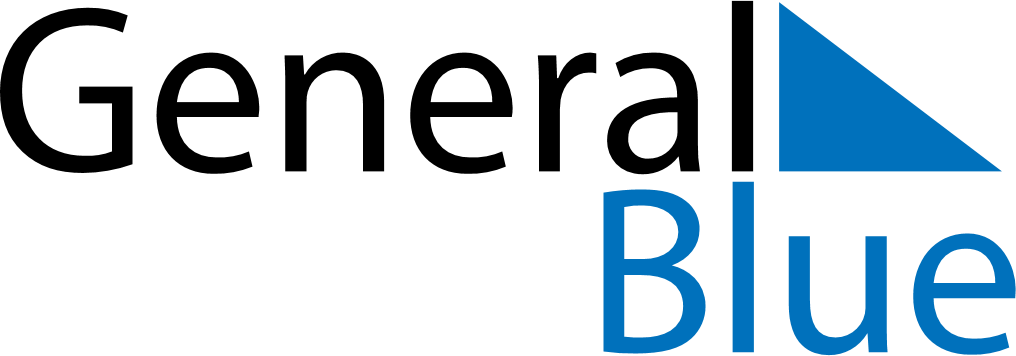 December 2020December 2020December 2020December 2020Isle of ManIsle of ManIsle of ManSundayMondayTuesdayWednesdayThursdayFridayFridaySaturday12344567891011111213141516171818192021222324252526Christmas DayChristmas DayBoxing Day2728293031Boxing Day (substitute day)